REFERENCESCelik, B. 2019. The Role of Extensive Reading in Fostering the Development of Grammar and Vocabulary Knowledge. International Journal of Social Sciences & Educational Studies, 6(1), pp. 215-223.  https://doi.org/10.23918/ijsses.v6i1p215Cervetti, G.N., & Wright, T. S. 2019. The Role of Knowledge in Understanding and Learning from Text (in Press). In E. B. Moje, P. Afflerbach, P. Enciso, & N. K.Lesaux (Eds.), Handbook of Reading Research, Vol. 5. New York: Routledge. Chedo, Mariyah. 2019. The Influence of Scaffolding Strategy to Develop Students’ Reading Comprehension Skill on Descriptive Text. https://repository.radenintan.ac.id/id/eprint/5333H., D., Brown,. 2001. Teaching by Principle: An Interactive Approach to Language Pedagogy.New York: Addison Wesley Longman Inc.Harmer, Jereme. 2007. How to teach English ( New Editions )(China: Pearson Education Limited, 2007).p.99Herawati, C., Gani, Sofyan, A., Muslim, Asnawi. 2020. The Implementation of Scaffolding Reading Experience Strategy in Increasing Students’ Comprehension. JETLi : Journal Language Teaching And Linguistic. Vol 1 Number 2 December 2020, ISSN: 2723-0961. https://ejournal.unida-aceh.ac.id/index.php/jetliGibbons, Pauline. 2002. Scaffolding language, scaffolding learning: Teaching English language learners in the mainstream classroom. Second edition, Portsmouth: Heineman, 2002.James, Dean Brown. 2005. Testing in Language Program: a Comprehension Guide to English Language Assessment, (New York: McGraw-Hill ESL/ELT, 2005).Jeffries, Linda & S., Beatrice, M. 2014. Advanced Reading Power 4.M., F., Fatel, & Praveen, M., Jain. 2008. English Language Teaching ( Methods, Tools and Techniques, ( Suunrice: Jaipur, 2008), p. 114.  http://dx.doi.org/10.5539/elt.v10n1p97Neda, F., Rad & Jalali, Valeh. 2021. ZPD Theory and Scaffolding Teaching Strategy: Iranian EFL Learners Views and Reading Achievement of Short Story as A Way of Literature in Corporation Within Learning Procedure. Critical Literature Studies, Vol III No. 1 Series 5 2021. https://www.doi.org/10.34785/J014.2021.676Nunan,  David. 2003. Practical English Language Teaching, (New York: Mc Graw Hill Companies, 2003), 68 Raymond, E. 2000. Cognitive Characteristics. Learners with Mild Disabilities (pp. 169-201). Needham Heights, MA: Allyn& Bacon, A Pearson Education Company.Rechel R. Van Der Stuyf. 2002. Scaffolding as a Teaching Strategy. Adolescent Learning and Development Section 0500 A – Fall 2002. November 17, 2002. Page 11-12. Richard, J., C., and S. Rodgers, Theodore. (2001) Approach and Methods in Language Teaching, (Second Edition) (US: Cambridge University press, 2001), P.41 Rojas, S. P. R., Meneses, A., & Miguel, E. S. (2019). Teachers’ Scaffolding Science Reading Comprehension in Low-Income Schools: How to Improve Achievement in Science. International Journal of Science Education, 41 (13), pp. 1827–1847. https://doi.org/10.1080/09500693.2019.1641855Sholeh, A., Setyosari, P., Cahyono, B. Y., & Sulthoni. 2019. Effects of Scaffolded Voluntary Reading on EFL Students’ Reading Comprehension. International Journal of Instruction, 12(4), 297-312. https://doi.org/10.29333/iji.2019.12419aSilberstein, Sandra. 1994. Techniques and Resources in Teaching Reading, (New York: Oxford American English, 1994), 12. Sugiyono. 2010. Metode Penelitian Pendidikan Pendekatan Kuantitatif, Kualitatif, dan R&D. (Bandung:alfabeta,2010).Torihoran, Nafan., & Rachmat, Miftahul. 2012. Reading: Pre-Intermediete Reading Skill, (Serang: Loquen Press, 2012), p. 56.Walqui, A. (2006). Scaffolding Instruction for English Language Learners: A Conceptual Framework. The International Journal of Bilingual Education and Bilingualism, 9(2).William, Grabe and Stoller, Fredricka L. 2002. Teaching and Researching Reading. New York: Longman, 2002.Yuvita. 2018. The Use Of Scaffolding Instructions As Teaching Strategy To Increase    Students’ Reading Ability. Dialektika Journal. Vol. 6 No.1 March – August 2018 , Page 22-37APPENDICESAPPENDICESAppedix 1. Lesson PlanGENERAL INFORMATIONModule Identity School         	: SMP N 01 KOTA TEGAL Writer        	: Putri Cindy Puspitsari Year              	: 2022/2023 Class     	: VIII HTime Allocation 	: 2 x 35 minutesElements              	: Reading, Listening, Speaking and Writing Competency Unit	: Recount Text Initial CompetenceStudents are able to understand simple recount texts involving stories that happened in the pastStudents are able to identify social functions and linguistic elements from simple recount texts that involve stories that happened in the pastPancasila Student ProfileCritical ReasoningCollaborateIndependentMedia And Learning ToolsLearning Media	: Power point Learning Tools	: Laptop, projector, white board, makers, papers.Target Students32 regular studentsLearning Approach, Method And ModelsApproach		: Scientif Approach Learning Method	: Scaffolding StrategiesLearning Model	: Explanation, discussions, answering and questionCORE COMPETENCIESLearning objectivesStudents (A) are able to identify (C1) social functions, text structures and linguistic elements of Recount text (B) through individual activities (C) correctly and in context (D)Students (A) are able to sort (C3) Recount text according to social functions, text structure and linguistic elements (B) through group discussion activities (C) correctly and in context (D)Students (A) are able to summarize (C5) Recount text by paying attention to social functions, text structures and linguistic elements (B) through group discussion activities (C) correctly and in context (D)Students (A) are able to compose (C6) Recount text by paying attention to social functions, text structure and linguistic elements (B) through group activities (C) correctly and in context (D)Meaningful UnderstandingStudents are able to identify, sort, summarize and compile Recount Text related to personal experiences by paying attention to social functions, text structures and linguistic elements correctly and according to context.Starter QuestioningDo you have an unforgettable moment?How would you tell about your unforgettable moment?Do you know that your story about an unforgettable moment and arguments follow, it is called “Recount Text”?Learning PreparationThe teacher prepares everything that is needed during learningThe teacher arranges LKPDThe teacher prepares students to follow the learning process such as praying, attendance, and preparing textbooksLearning ActivitiesASSESSMENT RUBRICa. Group Research RubricNilai akhir = (skor Perolehan Peserta Didik x 10) / 12 = hasil akhir x 10Appedix 2. Instrument (Reading Comprehension Test)Choose the correct answer by crossing (x) a,b c, or d!The following text is for question 1 to 8Who did the writer go to the Yogyakarta with?a. sister			c. friendsb.uncle				d. family		What did the writer use to go to Yogyakarta?a. car				c. planeb. bus				d. motorcycleWhat is the main idea of the second paragraph?a. mother prepred the car	c. wake up early in the morningb. father prepared the food	d. visiting the writer uncle’s houseWhen the writer arrived in Yogyakarta, what was the first thing he/she did?a. visiting his/her uncle’s house	c. playing sand beachb. went to parangtritis			d. going around YogyakartaAfter everything got ready and we had our breakfast, ... we left the house at six o’clock.a. then				c. andb. when			d. beforeWhy the writer and his/her sister did not swimming in the beach? Because...a. a lot of tourist		c. they palying sandb. it was holiday		d. the wave was roughWhen it’s 11 o’clock, where does the writer go?a. Parangtritis beach		c. Malioborob. uncle’s house		d.YogyakartaWhere do the writer come from?a. Yogyakarta			c. Semarang b. Solo			d. JakartaThe following text is for question 9 to 12“... and saw my gorgeous neighbor.” What is the closest meaning of the bolded word?a. lazy				c. hideosb. attractive			d. teribleWhy does the writer have an stomachache? Because ...a. big portion of meat		c.spooned big portion of rice b. eat spicy rice		d. meal kitWhat happens to the writer in the end?a. the writer feel happy     c. the writer enjoy the weekendb.the writer feel bad	      d. the writer spent the weekend with lie down on    the bedWhy did the writer fal in the bathroom? Because...a. his/her foot stepped on the soap	c.too rushed b. his/her foot sprained		d. slippery floorThe following text is for question 13 to 20What the writer did in first day?a. checked in hotel		c. went to Tanah Lotb. visited Sanur Beach		d. go to Tanjoeng BenoaHow long does the writer vacation in Bali?a. two days			c. three weeksb. three days			d. tree hours“We could make a close interaction with them.” The word ‘them’ refers to...a. monkeys			c. turtlesb. sea birds			d. snakesWhere was the writer do shopping?a. Shopping in Sangeh		c. Sanur beachb. Market shopping		d. Sukowati marketFrom the text above we can conclude that...a. The writer play with fish	b. The writer feel happyc. The writer bought some Kuta T-Shirtd. The writer had amazing memories in BaliWhat is the main idea of the fourth paragraph?a. spent their time in Sangeh	c. went to the beachb. wasted time to shopping	d. saw many animalsWhat did the writer buy while shopping in Bali?a. some Bali t-shirt			c. some souvenirsb. some Bali t-shirt and souvenirs	d. some t-shirt and souvenirsIn paragraph 2 the word “foreign tourist” referred to...a. local visitors		c. overseas visitorsb. guest			d. travelersAppedix 3. Teaching DocumentationAppedix 4. Students Pre-Test Score Result (Experimental Group)Appedix 5. Students Post-Test Score Result (Experimental Group)Appedix 6. Students Pre-Test Score Result (Control Group)Appedix 7. Students Post-Test Score Result (Control Group)Appedix 8. Certificate of Research Completion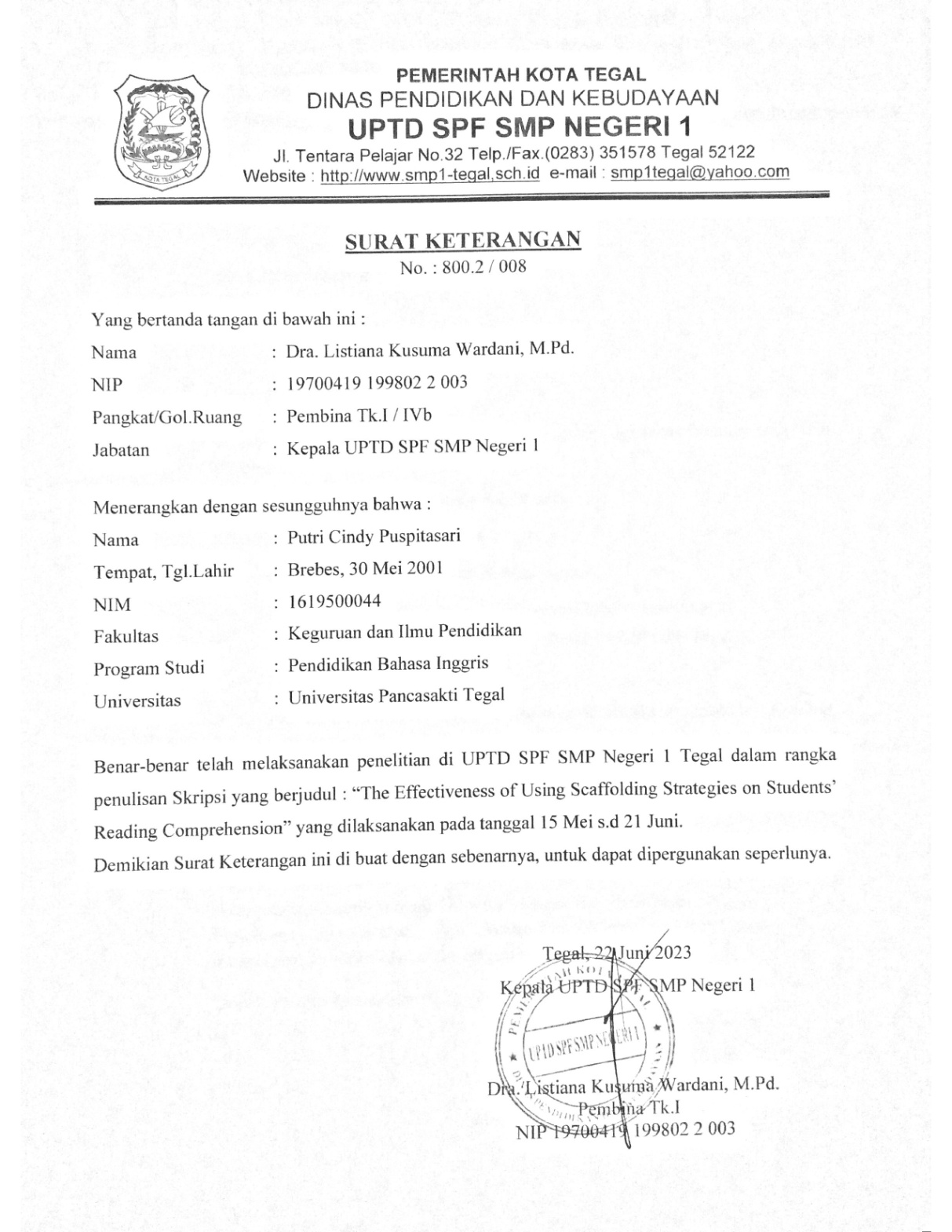 Appedix 9. Validity Test Result (Reading Comprehension Test Instrument)Appedix 10. Reliability Test Result (Reading Comprehension Test Instrument)Appedix 11. Checklist ObservervationOBSERVATION SHEET OF THE IMPLEMENTATION LEARNING FOR EXPERIMENTAL CLASSResearcher	  : Putri Cindy PuspitasariSchool 	  : SMP  N 01 Kota TegalClass		  : VIII H INSTRUCTIONS!Put a check mark () on the Yes/No coloum of the observed aspects according to the results of observations during learning process!Appedix 12. Checklist Observervation ResultTegal, 20 Juni 2023The observer,SyifaMeetings 1 & 2Introduction (10 minutes)The teacher and learners together with do a prayer together then check the attendance of studentsThe teacher links the material/theme/learning activities that will be carried out with experience/basic knowledge using questions (bridging)The teacher will inform the subject matter that will be discussed at the meetingThe teacher conveys the goal competencies that will be achieved to studentsMain Activities (50 minutes)(Meeting 1)Learners observe and pay close attention to the explanation of the teacher written on the boardLearners look at and listen to examples of recount text shown by the teacherTeachers and learners discuss to identify related information about the topic, social function and linguistic elements of the recount text example being studied(Meeting 2)The teacher guides learners to read the recount text correctly (read-aloud)Learners look for difficult words from the reading text and then write them in their books (read in detail)The teacher checks the students' work and asks the students to read the text again. (re-reading & read silently)Closing (10 minutes)The teacher and learners together make a conclusion and reflection of the material that has been learned at this meeting. The teacher informs the learners about the learning activity plan for the next meeting. The teacher and students end the learning activity by saying greetings and prayers.Meetings 3 & 4Introduction (10 minutes)the teacher and students together with do a prayer together then check the attendance of studentsThe teacher reminds the material/theme/learning activities that will be carried out with the previous materialThe teacher asks some questions about the previous materialThe teacher conveys the goal competencies that will be achieved to students.Main Activities (50 minutes)(Meeting 3)The teacher guides the learners to create recount texts in groups.The teacher asks the learners to analyze the recount text they made in groups Learners convert the results of the recount text made in groups from paragraphs into a concept map (Re-presenting)(Meeting 4)Learners present the results of the project on recount text that they made in groups in front of the class.Teacher guides the presentation and learners receive feedback from the teacher.Closing (10 minutes)The teacher and learners together make a conclusion and reflection of the material that has been learned at this meeting. The teacher informs the learners about the learning activity plan for the next meeting. The teacher and students end the learning activity by saying greetings and prayers.Meetings 5 & 6Introduction (10 minutes)the teacher and students together with do a prayer together then check the attendance of studentsThe teacher reminds the material/theme/learning activities that will be carried out with the previous materialThe teacher asks some questions about the previous materialThe teacher conveys the goal competencies that will be achieved to students.Main Activities (50 minutes)(Meeting 5)The teacher guides the learners to create recount texts in groupsThe teacher asks the learners to analyze the recount text they made in groups (Meeting 6)Learners present the results of the project on recount text that they made in groups in front of the class.Teacher guides the presentation and learners receive feedback from the teacher.Closing (10 minutes)The teacher and learners together make a conclusion and reflection of the material that has been learned at this meeting. The teacher informs the learners about the learning activity plan for the next meeting. The teacher and students end the learning activity by saying greetings and prayers.Kriteria Sangat baik (4) Baik (3) Cukup (2) Perlu pendampingan (1) Mendengarkan Selalu menyimak teman yang sedang berbicara. Menyimak teman yang berbicara, namun sesekali masih perlu diingatkan. Masih perlu diingatkan untuk mendengarkan teman yang sedang berbicara. Sering diingatkan untuk mendengarkan teman yang sedang berbicara namun tidak mengindahkan Komunikasi non-verbal (kontak mata, bahasa tubuh, postur, ekspresi wajah, suara) Merespon dan menerapkan komunikasi non- verbal dengan tepat. Merespon dengan tepat terhadap komunikasi non-verbal yang ditunjukan teman. Sering merespon kurang tepat terhadap komunikasi non- verbal yang ditunjukan temanMembutuhkan bantuan dalam memahami bentuk komunikasi non- verbal yang ditunjukan teman. Partisipasi (menyampaikan ide, perasaan dan pikiran) Isi pembicaraan menginspirasi teman. Selalu mendukung dan memimpin teman lainnya saat diskusi. Berbicara dan menerangkan secara rinci, merespon sesuai dengan topik. Berbicara dan menerangkan secara rinci, namun terkadang merespon kurang sesuai dengan topik. Jarang berbicara selama proses diskusi berlangsung. Skor maksimal = 12 Skor maksimal = 12 Skor maksimal = 12 Skor maksimal = 12 Skor maksimal = 12 KnowingSupervising Teacher,Dian Palupi Kartikasari S.PdBrebes, 15 May 2023Reseacher,Putri Cindy PuspitasariNPM 1619500044A Day Visit to Yogyakarta     Last week, I went to Yogyakarta with my family. My father drove the car. My mother sat beside him. My sister and I sat in the back seats.     We woke up early in the morning. My father prepared the car in the garage while mother was preparing food for breakfast and some snacks for us. My sister and I packed some clothes. After everything got ready and we had our breakfast, we left the house at six o’clock.     It was about nine A.M. We arrived at Yogyakarta. First of all we visited our uncle. We stayed there for an hour. Then we went to Parangtritis beach. We got there at eleven o’clock. There were a lot of tourists because it was holiday. I saw many foreign visitors too. My parents watched us playing with sand in the beach. We did not swim and take a bath since the wave was rough. After having lunch, we went on our picnic to the museum and Malioboro shopping centre.     We drove back to Semarang at 7 o’clock and arrived home at ten. We were tired but happy.Taken fromEnglish Text Types OK Book, 2017     Last weekend was my luckiest day ever. Many good things were coming to me.    When the morning broke in Sunday morning, I woke up and planned to jog around the neighborhood. So I changed my clothes and went to the bathroom to wash my sleepy face. As I stepped in the bathroom, I landed my foot on soap in the floor and feel down. A perfect morning is for me.     Next, I began my jogging and saw my gorgeous neighbor, jogging to. I thought it was a good fortune to omit the gap between us. So I jogged to him and say hello. But, it‘s how poor of me, it was not him. It just someone I never met before who looked like to him. I was going home with people laugh at me along side of the street. When I got home, the breakfast already settled and I immediately spooned a big portion of rice and ate. After I have done my breakfast my mother came up and said that the meal had not ready yet and she said that I may have a stomachache if I ate it. It was proven. I had a stomachache for the next three days.    I past my weekend lie down on me bed and be served as a queen. That was not really bad, wasn’t it.Taken fromEnglish Text Types OK Book, 2017My Holiday in Bali     When I was 2nd grade of Senior High School, my friends and I went to Bali. We were there for three days. I had many impressive experiences during the vacation.     First day, we visited Sanur Beach in the morning. We saw the beautiful sunrise together. It was a great scenery. Then, we checked in to the hotel. After prepared our selves, we went to Tanah Lot. We met so many other tourists there. They were not only domestic but also foreign tourists.     Second day, we enjoyed the day on Tanjung Benoa beach. We played so many water sports such as banana boat, jetsky, speedboat etc. We also went to Penyu island to see many unique animals. They were turtles, snakes, and sea birds. We were very happy. In the afternoon, we went to Kuta Beach to see the amazing sunset and enjoyed the beautiful wave.     The last day, we spent our time in Sangeh. We could enjoy the green and shady forest. There were so many monkeys. They were so tame but sometimes they could be naughty. We could make a close interaction with them. After that, we went to Sukowati market for shopping. That was my lovely time. I bought some Bali T-Shirt and souvenirs.     In the evening, we had to check out from the hotel. We went back home bringing so many amazing memories of Bali.Taken fromEnglish Text Types OK Book, 2017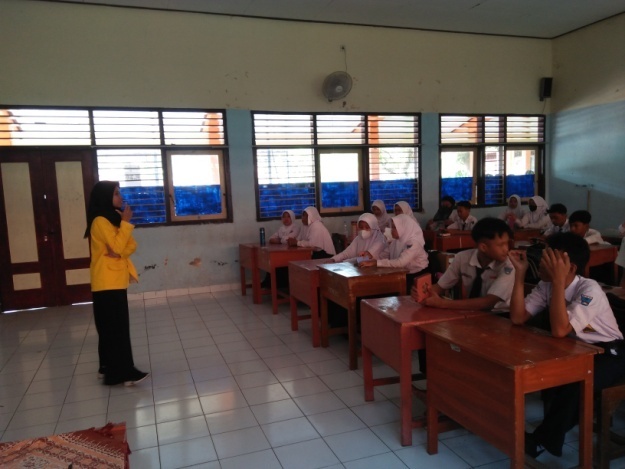 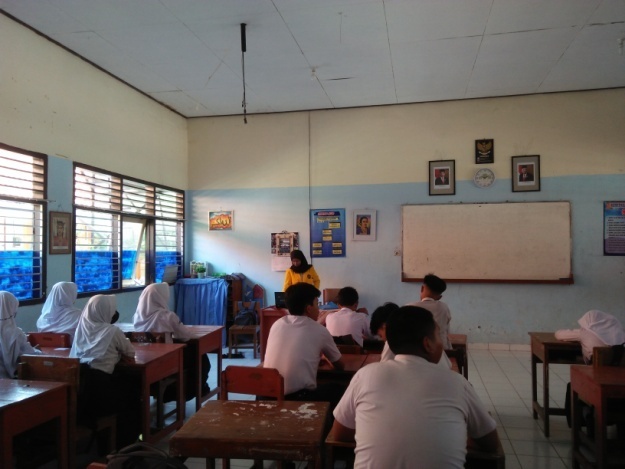 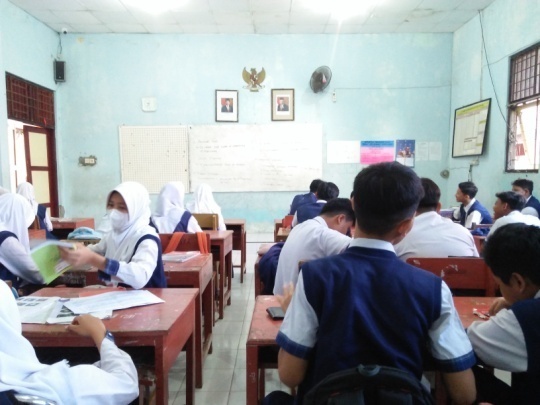 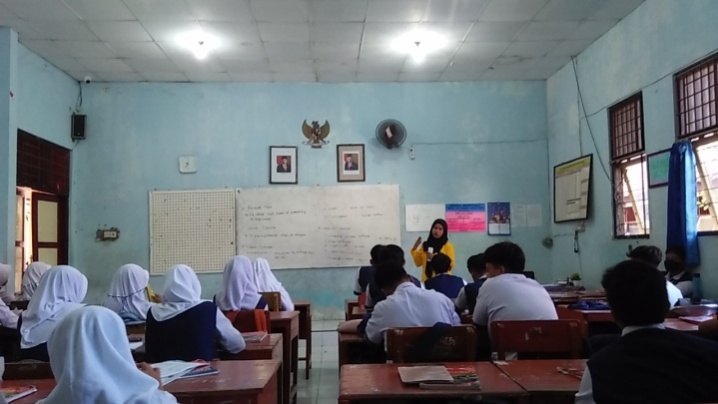 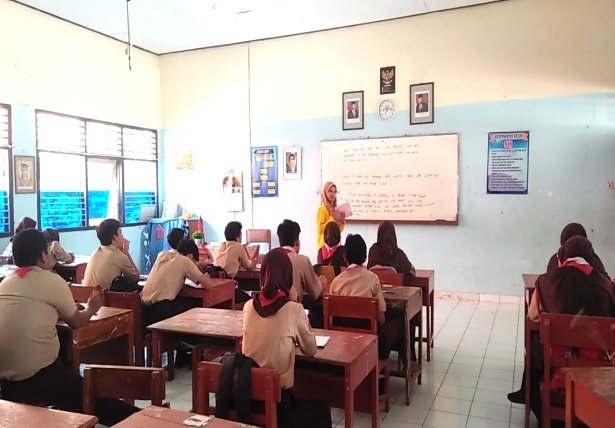 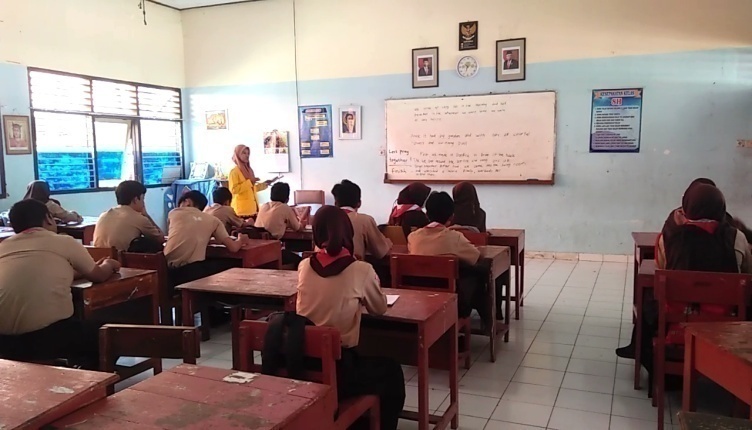 No.NameScore1Adhiyaka Afdalas Ramadhan552Aqila Maitsa Kuputri803Arya Felis604Atalie Shalom Evani Sugiarto705Azzahra Dinda Maharani806Faza Akhsani707Hafidh Aufa Mahfudh658Irviana Putri Stevany559Jannu Radytian Ibrahim6010Martiana Nur Afiati7511Mochamad Fachry Maulana6512Moh Tegar Abdillah Akbar6513M. Naadhir Shidqi6014M. Sultan Al Muqafi6015Naadiyah Jihaan Syafii’ah7516Naura Kamalasari7017Nayla Shofa Mahendi7018Nur Aeni7519Putri Syabila Ardani7020Qonita Nazwa Fenina7521Rafi Syahputra6022Raihan Rahul Widiyanto6523Riyadi Eka Pratama Putra7024Rizky Septian Ramadhan7025Rosa Surtinawidi8026Sabita Haunna Revita6527Salwa Aulia Aryani8028Sinta Dian Tantri Wardhani7529Tania Ratu Balqiz7030Vendy Adyatama Pramata7031Yusnia Nasya Zaliya7532Zidane Al Rasyid65No.NameScore1Adhiyaka Afdalas Ramadhan752Aqila Maitsa Kuputri803Arya Felis754Atalie Shalom Evani Sugiarto705Azzahra Dinda Maharani906Faza Akhsani757Hafidh Aufa Mahfudh808Irviana Putri Stevany659Jannu Radytian Ibrahim8010Martiana Nur Afiati7511Mochamad Fachry Maulana7512Moh Tegar Abdillah Akbar6513M. Naadhir Shidqi6514M. Sultan Al Muqafi8015Naadiyah Jihaan Syafii’ah7516Naura Kamalasari8017Nayla Shofa Mahendi7518Nur Aeni8519Putri Syabila Ardani8020Qonita Nazwa Fenina9021Rafi Syahputra8022Raihan Rahul Widiyanto8523Riyadi Eka Pratama Putra7024Rizky Septian Ramadhan7025Rosa Surtinawidi9026Sabita Haunna Revita7027Salwa Aulia Aryani9028Sinta Dian Tantri Wardhani8529Tania Ratu Balqiz8530Vendy Adyatama Pramata8531Yusnia Nasya Zaliya8532Zidane Al Rasyid85No.NameScore1Aditya Dwi Saputra652Aaisyah Citra Gemilang553Aisy Dwizahra Saputri704Anindita Nur Syafira705Aurel Putri Dewanty706Bayu Aji Maulana707Bimo Waskito Wijaya658Damar Daniswara609Danin Zada Falisha7010Evanditya Rizki Pratama6511Faris Fadhil Nugroho6512Hafi Fajar Adzzaki7513Haitsya Adde Musiazky6014Hanindita Nadia Putri6515Harish Rizqu Sahl7516Hilmi Aditya Sugiarto8017Ibnu Sabil7518Imam Santoso8019Khoirunnisa Tri Rahansiwi7020M. Azhar Fido Prastyo7521M. Rafinha Ramadhoni6522M. Tukhfatul Atfal6523Nabila Fairish Putri7524Nabila Rizky Amanda7025Putria Kanaya Rahmaningrum7526Rahmadiaz Nuzulu Bahagya Susilo8027Salsabila Nadhifah Putri8028Triandani Zulviana Wati7029Verine Maghfirotul Fauziyah7030Wilda Haura7531Wildan Nopianto6532Zahra Khaerussyifa70No.NameScore1Aditya Dwi Saputra752Aaisyah Citra Gemilang653Aisy Dwizahra Saputri804Anindita Nur Syafira705Aurel Putri Dewanty706Bayu Aji Maulana857Bimo Waskito Wijaya658Damar Daniswara659Danin Zada Falisha8010Evanditya Rizki Pratama7511Faris Fadhil Nugroho7012Hafi Fajar Adzzaki8513Haitsya Adde Musiazky7014Hanindita Nadia Putri7015Harish Rizqu Sahl6516Hilmi Aditya Sugiarto7517Ibnu Sabil8518Imam Santoso7519Khoirunnisa Tri Rahansiwi7520M. Azhar Fido Prastyo9021M. Rafinha Ramadhoni6522M. Tukhfatul Atfal6523Nabila Fairish Putri7524Nabila Rizky Amanda7525Putria Kanaya Rahmaningrum8026Rahmadiaz Nuzulu Bahagya Susilo8027Salsabila Nadhifah Putri8028Triandani Zulviana Wati7029Verine Maghfirotul Fauziyah7530Wilda Haura8031Wildan Nopianto6532Zahra Khaerussyifa75No. SoalPearson CorrelationNilai Sig.KesimpulanInterpretasiSoal_10,4520,009VALIDCukupSoal_20,4010,023VALIDCukupSoal_30,4330,013VALIDCukupSoal_40,6750,000VALIDTinggiSoal_50,4960,004VALIDCukupSoal_60,6410,000VALIDCukupSoal_70,0870,637TIDAK VALID-Soal_80,6660,000VALIDTinggiSoal_90,1600,383TIDAK VALID-Soal_100,5470,001VALIDCukupSoal_11-0,4670,007TIDAK VALID -Soal_12-0,1090,553TIDAK VALID-Soal_130,7490,000VALIDTinggiSoal_14-0,0080,967TIDAK VALID-Soal_150,4570,009VALIDCukupSoal_16-0,0600,743TIDAK VALID-Soal_170,6520,000VALIDTinggiSoal_180,1550,397TIDAK VALID-Soal_190,6090,000VALIDTinggiSoal_20-0,4520,009TIDAK VALID-Soal_210,2500,168TIDAK VALID-Soal_220,6490,000VALIDTinggiSoal_23	0,0040,983TIDAK VALID-Soal_240,5470,001VALIDCukupSoal_250,6520,000VALIDTinggiSoal_260,5310,002VALIDCukupSoal_270,6250,000VALIDTinggiSoal_280,4200,017VALIDCukupSoal_290,4330,013VALIDCukupSoal_300,6150,000VALIDTinggiReliability StatisticsReliability StatisticsCronbach’s AlphaN of Items.89820Item-Total StatisticsItem-Total StatisticsItem-Total StatisticsItem-Total StatisticsItem-Total StatisticsScale Mean if Item DeletedScale Variance if Item DeletedCorrected Item-Total CorrelationCronbach’s Alpha if Item DeletedSoal_114.5621.867.452.896Soal_214.5322.386.329.898Soal_314.7221.176.418.896Soal_414.7520.129.670.889Soal_514.8120.931.421.897Soal_614.7820.434.563.892Soal_814.6920.222.726.888Soal_914.7222.338.114.905Soal_1314.7519.742.776.886Soal_1515.0320.805.412.898Soal_1714.7220.338.648.890Soal_1914.7520.581.550.893Soal_2214.6620.620.660.890Soal_2414.6321.016.597.892Soal_2514.7220.273.666.889Soal_2614.6920.996.499.894Soal_2714.7820.305.596.891Soal_2814.8820.758.439.897Soal_2914.7220.918.488.894Soal_3014.6320.952.619.892No.ObservedYesNo1.Provides opportunities to practice with teacher support and guidance2.Matches level of materials to student’s instructional need3. Incorporates manipulatives, graphic organizers, an/or hands-on activities 4.Checks understanding with prompts5.Clarifies misconception/reteaches in necessary6.Use positive motivating feedback7. Provides multiple opportunities for teachers supported and independent practice to prmote automaticity8.Makes connection across the material 9.Frequently monitors students working independently to minimize opportunities for practicing incorrectlyNo.ObservedYesNo1.Provides opportunities to practice with teacher support and guidance2.Matches level of materials to student’s instructional need3. Incorporates manipulatives, graphic organizers, an/or hands-on activities 4.Checks understanding with prompts5.Clarifies misconception/reteaches in necessary6.Use positive motivating feedback7. Provides multiple opportunities for teachers supported and independent practice to prmote automaticity8.Makes connection across the material 9.Frequently monitors students working independently to minimize opportunities for practicing incorrectly